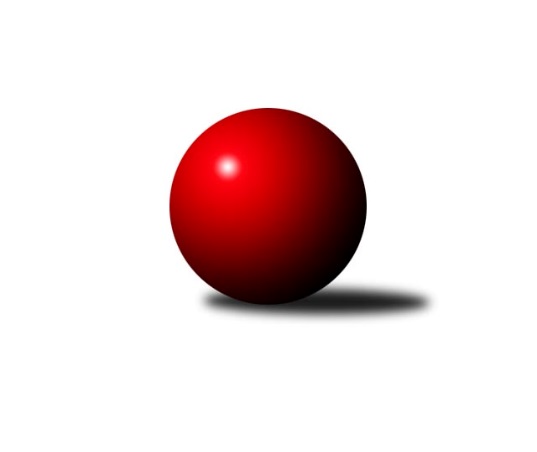 Č.3Ročník 2023/2024	29.9.2023Nejlepšího výkonu v tomto kole: 2724 dosáhlo družstvo: KK Kosmonosy BDivize AS 2023/2024Výsledky 3. kolaSouhrnný přehled výsledků:TJ Sokol Benešov B	- TJ Astra A	5:3	2512:2499	5.5:6.5	25.9.AC Sparta Praha A	- KK Konstruktiva Praha B	1:7	2545:2704	3.0:9.0	25.9.TJ AŠ Mladá Boleslav 	- SK Meteor Praha A	4:4	2481:2499	5.0:7.0	27.9.TJ Sokol Brandýs n. L. A	- TJ Neratovice	6:2	2483:2362	8.0:4.0	27.9.TJ Lhotka A	- KK Slavoj C	3:5	2429:2498	6.0:6.0	27.9.KK Kosmonosy B	- TJ Sokol Praha-Vršovice A	6:2	2724:2579	7.5:4.5	28.9.KK Vlašim A	- TJ Sparta Kutná Hora A	2:6	2545:2607	4.5:7.5	29.9.Tabulka družstev:	1.	KK Konstruktiva Praha B	3	3	0	0	21.0 : 3.0 	25.5 : 10.5 	 2642	6	2.	TJ Sparta Kutná Hora A	3	3	0	0	18.0 : 6.0 	25.0 : 11.0 	 2647	6	3.	KK Slavoj C	3	2	1	0	14.0 : 10.0 	15.0 : 21.0 	 2582	5	4.	KK Kosmonosy B	3	2	0	1	15.0 : 9.0 	19.5 : 16.5 	 2600	4	5.	TJ Sokol Praha-Vršovice A	3	2	0	1	14.0 : 10.0 	20.5 : 15.5 	 2534	4	6.	TJ Sokol Benešov B	3	2	0	1	12.0 : 12.0 	17.5 : 18.5 	 2528	4	7.	TJ AŠ Mladá Boleslav	3	1	1	1	13.0 : 11.0 	16.0 : 20.0 	 2527	3	8.	SK Meteor Praha A	3	1	1	1	11.0 : 13.0 	17.5 : 18.5 	 2577	3	9.	TJ Sokol Brandýs n. L. A	3	1	0	2	11.0 : 13.0 	18.5 : 17.5 	 2492	2	10.	TJ Astra A	3	1	0	2	10.5 : 13.5 	20.5 : 15.5 	 2448	2	11.	KK Vlašim A	3	1	0	2	10.5 : 13.5 	17.5 : 18.5 	 2523	2	12.	AC Sparta Praha A	3	0	1	2	8.0 : 16.0 	16.0 : 20.0 	 2644	1	13.	TJ Lhotka A	3	0	0	3	6.0 : 18.0 	14.0 : 22.0 	 2351	0	14.	TJ Neratovice	3	0	0	3	4.0 : 20.0 	9.0 : 27.0 	 2416	0Podrobné výsledky kola:	 TJ Sokol Benešov B	2512	5:3	2499	TJ Astra A	Dušan Dvořák	 	 206 	 225 		431 	 0.5:1.5 	 444 	 	219 	 225		Jaroslav Dryák	Petr Brabenec	 	 209 	 200 		409 	 0:2 	 436 	 	216 	 220		Jakub Vodička	Ladislav Kalous	 	 190 	 213 		403 	 0:2 	 448 	 	230 	 218		Marek Šveda	Marek Červ	 	 199 	 212 		411 	 2:0 	 399 	 	188 	 211		Tomáš Hroza	Petr Červ	 	 225 	 218 		443 	 2:0 	 361 	 	188 	 173		Tomáš Turnský	Jiří Kočí	 	 210 	 205 		415 	 1:1 	 411 	 	221 	 190		Daniel Veselýrozhodčí: Karel DrábekNejlepší výkon utkání: 448 - Marek Šveda	 AC Sparta Praha A	2545	1:7	2704	KK Konstruktiva Praha B	Vojtěch Krákora	 	 203 	 219 		422 	 0:2 	 442 	 	213 	 229		Jakub Wrzecionko	Jiří Neumajer	 	 188 	 207 		395 	 0:2 	 467 	 	228 	 239		Andrea Axmanová	Petr Neumajer	 	 229 	 214 		443 	 1:1 	 438 	 	218 	 220		Emilie Somolíková	Pavel Pavlíček	 	 218 	 217 		435 	 1:1 	 444 	 	241 	 203		Jaroslav Pleticha st.	Václav Klička	 	 200 	 212 		412 	 0:2 	 471 	 	233 	 238		Michal Ostatnický	Petr Hartina	 	 216 	 222 		438 	 1:1 	 442 	 	204 	 238		Eva Václavkovározhodčí:  Vedoucí družstevNejlepší výkon utkání: 471 - Michal Ostatnický	 TJ AŠ Mladá Boleslav 	2481	4:4	2499	SK Meteor Praha A	Michal Horáček	 	 205 	 180 		385 	 1:1 	 366 	 	170 	 196		Miroslav Šostý	Petr Horáček	 	 204 	 194 		398 	 0:2 	 438 	 	226 	 212		Ivo Steindl	Radek Horák	 	 195 	 252 		447 	 1:1 	 427 	 	214 	 213		Pavel Novák	Pavel Horáček ml.	 	 223 	 213 		436 	 1:1 	 428 	 	209 	 219		Martin Boháč	Pavel Palaštuk	 	 186 	 202 		388 	 0:2 	 436 	 	223 	 213		Ladislav Zahrádka	Petr Palaštuk	 	 223 	 204 		427 	 2:0 	 404 	 	222 	 182		Pavel Plachýrozhodčí: Petr HoráčekNejlepší výkon utkání: 447 - Radek Horák	 TJ Sokol Brandýs n. L. A	2483	6:2	2362	TJ Neratovice	František Čvančara	 	 201 	 192 		393 	 1:1 	 395 	 	195 	 200		Jaroslava Fukačová	Václav Sommer	 	 197 	 228 		425 	 2:0 	 365 	 	171 	 194		Jan Meščan *1	Pavel Kotek	 	 198 	 234 		432 	 1:1 	 416 	 	211 	 205		Petr Šteiner	Martin Šmejkal	 	 202 	 187 		389 	 0:2 	 414 	 	206 	 208		Josef Trnka	Miloslav Rychetský	 	 224 	 191 		415 	 2:0 	 402 	 	216 	 186		Jan Kozák	Karel Křenek	 	 212 	 217 		429 	 2:0 	 370 	 	176 	 194		Jan Kvapilrozhodčí: Miloslav Rychetskýstřídání: *1 od 51. hodu Eva DvorskáNejlepší výkon utkání: 432 - Pavel Kotek	 TJ Lhotka A	2429	3:5	2498	KK Slavoj C	Dušan Hejduk	 	 189 	 202 		391 	 1:1 	 419 	 	219 	 200		Jiří Kašpar	Petr Mašek *1	 	 170 	 192 		362 	 0:2 	 413 	 	210 	 203		Petr Sedláček	Josef Hejduk	 	 222 	 222 		444 	 2:0 	 420 	 	207 	 213		Kateřina Holanová	Jakub Nový	 	 202 	 214 		416 	 1:1 	 409 	 	194 	 215		Miroslav Bubeník	Dušan Hejduk	 	 221 	 211 		432 	 2:0 	 409 	 	202 	 207		Jan Bürger	Pavel Nový	 	 191 	 193 		384 	 0:2 	 428 	 	216 	 212		Anton Stašákrozhodčí: Josef Hejdukstřídání: *1 od 51. hodu Karel NovýNejlepší výkon utkání: 444 - Josef Hejduk	 KK Kosmonosy B	2724	6:2	2579	TJ Sokol Praha-Vršovice A	Jaroslav Doškář	 	 215 	 234 		449 	 0.5:1.5 	 476 	 	242 	 234		Zbyněk Vilímovský	Marek Náhlovský	 	 217 	 223 		440 	 1:1 	 404 	 	218 	 186		Lukáš Pelánek	Věroslav Řípa	 	 228 	 220 		448 	 2:0 	 362 	 	165 	 197		Roman Přeučil	Tomáš Zimmerhakl	 	 211 	 217 		428 	 0:2 	 472 	 	243 	 229		Jiří Jabůrek	Radek Tajč	 	 230 	 258 		488 	 2:0 	 419 	 	216 	 203		Libor Sýkora	Jan Kocurek	 	 237 	 234 		471 	 2:0 	 446 	 	218 	 228		Pavel Grygarrozhodčí: Marek NáhlovskýNejlepší výkon utkání: 488 - Radek Tajč	 KK Vlašim A	2545	2:6	2607	TJ Sparta Kutná Hora A	Leoš Chalupa	 	 213 	 202 		415 	 0.5:1.5 	 419 	 	213 	 206		Zdeněk Rajchman	Pavel Vojta	 	 217 	 202 		419 	 0:2 	 488 	 	249 	 239		Daniel Brejcha	Josef Dotlačil	 	 241 	 197 		438 	 1:1 	 406 	 	196 	 210		Petr Dus	Vlastimil Pírek	 	 204 	 205 		409 	 0:2 	 449 	 	231 	 218		Vladimír Holý	Václav Tůma	 	 217 	 219 		436 	 2:0 	 411 	 	196 	 215		Jiří Barbora	Ladislav Hlaváček	 	 221 	 207 		428 	 1:1 	 434 	 	202 	 232		Dušan Hrčkulákrozhodčí: Václav TůmaNejlepší výkon utkání: 488 - Daniel BrejchaPořadí jednotlivců:	jméno hráče	družstvo	celkem	plné	dorážka	chyby	poměr kuž.	Maximum	1.	Michal Ostatnický 	KK Konstruktiva Praha B	463.00	304.3	158.8	3.8	2/2	(471)	2.	Zbyněk Vilímovský 	TJ Sokol Praha-Vršovice A	458.00	311.7	146.3	2.3	3/3	(476)	3.	Václav Klička 	AC Sparta Praha A	457.75	307.5	150.3	2.0	2/2	(488)	4.	Petr Hartina 	AC Sparta Praha A	456.75	309.8	147.0	3.3	2/2	(475)	5.	Karel Křenek 	TJ Sokol Brandýs n. L. A	455.75	306.5	149.3	1.0	2/2	(467)	6.	Radek Horák 	TJ AŠ Mladá Boleslav 	453.75	307.0	146.8	6.3	2/2	(463)	7.	Andrea Axmanová 	KK Konstruktiva Praha B	453.75	309.5	144.3	5.0	2/2	(467)	8.	Jan Kocurek 	KK Kosmonosy B	453.50	308.5	145.0	5.0	2/3	(471)	9.	Vladimír Holý 	TJ Sparta Kutná Hora A	452.25	301.0	151.3	1.8	2/2	(482)	10.	Radek Tajč 	KK Kosmonosy B	450.33	300.3	150.0	4.3	3/3	(488)	11.	Dušan Hrčkulák 	TJ Sparta Kutná Hora A	449.50	301.3	148.3	2.3	2/2	(491)	12.	Jiří Jabůrek 	TJ Sokol Praha-Vršovice A	448.33	292.3	156.0	2.0	3/3	(472)	13.	Miroslav Pessr 	KK Vlašim A	448.00	287.0	161.0	3.5	2/2	(500)	14.	Petr Neumajer 	AC Sparta Praha A	446.25	307.3	139.0	6.8	2/2	(473)	15.	Jiří Neumajer 	AC Sparta Praha A	445.25	302.0	143.3	4.3	2/2	(492)	16.	Miloslav Rychetský 	TJ Sokol Brandýs n. L. A	445.00	295.5	149.5	3.0	2/2	(480)	17.	Ladislav Hlaváček 	KK Vlašim A	443.75	292.3	151.5	8.0	2/2	(485)	18.	Břetislav Vystrčil 	KK Kosmonosy B	442.50	293.5	149.0	7.0	2/3	(444)	19.	Ivo Steindl 	SK Meteor Praha A	442.00	301.3	140.7	4.7	3/3	(470)	20.	Eva Václavková 	KK Konstruktiva Praha B	440.50	304.3	136.3	6.5	2/2	(445)	21.	Věroslav Řípa 	KK Kosmonosy B	440.50	313.5	127.0	8.0	2/3	(448)	22.	Pavel Grygar 	TJ Sokol Praha-Vršovice A	440.00	284.0	156.0	5.0	2/3	(446)	23.	Jiří Kašpar 	KK Slavoj C	438.67	290.0	148.7	4.0	3/3	(473)	24.	Viktor Jungbauer 	KK Slavoj C	438.50	298.5	140.0	6.0	2/3	(471)	25.	Ladislav Zahrádka 	SK Meteor Praha A	437.67	302.0	135.7	6.3	3/3	(452)	26.	Dušan Dvořák 	TJ Sokol Benešov B	436.50	301.0	135.5	5.0	2/2	(454)	27.	Martin Boháč 	SK Meteor Praha A	436.33	294.0	142.3	4.3	3/3	(459)	28.	Jiří Barbora 	TJ Sparta Kutná Hora A	436.25	298.8	137.5	3.5	2/2	(488)	29.	Pavel Plachý 	SK Meteor Praha A	435.67	294.0	141.7	4.3	3/3	(471)	30.	Anton Stašák 	KK Slavoj C	435.33	289.3	146.0	3.3	3/3	(449)	31.	Zdeněk Rajchman 	TJ Sparta Kutná Hora A	435.00	282.8	152.3	2.8	2/2	(462)	32.	Pavel Pavlíček 	AC Sparta Praha A	434.75	309.3	125.5	5.8	2/2	(442)	33.	Jindřich Sahula 	SK Meteor Praha A	433.50	298.0	135.5	8.5	2/3	(442)	34.	Jaroslav Doškář 	KK Kosmonosy B	433.00	303.3	129.7	7.3	3/3	(449)	35.	Miroslav Bubeník 	KK Slavoj C	432.50	297.5	135.0	8.5	2/3	(456)	36.	Jan Bürger 	KK Slavoj C	432.33	299.7	132.7	4.7	3/3	(465)	37.	Petr Sedláček 	KK Slavoj C	432.33	300.7	131.7	5.7	3/3	(465)	38.	Petr Brabenec 	TJ Sokol Benešov B	431.75	293.5	138.3	5.5	2/2	(445)	39.	Jaroslav Pleticha  st.	KK Konstruktiva Praha B	430.00	295.0	135.0	6.5	2/2	(458)	40.	Ladislav Kalous 	TJ Sokol Benešov B	429.50	289.3	140.3	2.8	2/2	(449)	41.	Václav Tůma 	KK Vlašim A	424.75	275.8	149.0	5.5	2/2	(451)	42.	Jiří Kočí 	TJ Sokol Benešov B	424.50	301.0	123.5	8.3	2/2	(429)	43.	Jaroslav Dryák 	TJ Astra A	423.33	298.7	124.7	6.3	3/3	(444)	44.	Pavel Horáček  ml.	TJ AŠ Mladá Boleslav 	422.75	291.5	131.3	5.0	2/2	(436)	45.	Jakub Vodička 	TJ Astra A	422.67	297.7	125.0	8.7	3/3	(436)	46.	Jakub Wrzecionko 	KK Konstruktiva Praha B	422.50	266.5	156.0	2.8	2/2	(442)	47.	Dušan Hejduk 	TJ Lhotka A	422.50	294.0	128.5	7.5	2/2	(432)	48.	Josef Dotlačil 	KK Vlašim A	422.00	295.3	126.8	6.8	2/2	(438)	49.	Petr Dus 	TJ Sparta Kutná Hora A	420.25	287.5	132.8	7.5	2/2	(446)	50.	Pavel Palaštuk 	TJ AŠ Mladá Boleslav 	420.00	290.3	129.8	7.3	2/2	(438)	51.	Tomáš Zimmerhakl 	KK Kosmonosy B	418.33	296.7	121.7	7.3	3/3	(454)	52.	Václav Sommer 	TJ Sokol Brandýs n. L. A	418.00	296.5	121.5	6.0	2/2	(425)	53.	Jan Meščan 	TJ Neratovice	417.50	297.5	120.0	6.0	2/3	(419)	54.	Josef Trnka 	TJ Neratovice	417.00	288.5	128.5	7.5	2/3	(420)	55.	Michal Horáček 	TJ AŠ Mladá Boleslav 	417.00	298.8	118.3	6.8	2/2	(433)	56.	Jan Kozák 	TJ Neratovice	414.33	284.7	129.7	7.3	3/3	(434)	57.	Pavel Kotek 	TJ Sokol Brandýs n. L. A	414.00	281.3	132.8	5.5	2/2	(432)	58.	Marek Šveda 	TJ Astra A	412.67	283.3	129.3	4.7	3/3	(448)	59.	Petr Červ 	TJ Sokol Benešov B	410.00	285.5	124.5	5.3	2/2	(443)	60.	Marek Červ 	TJ Sokol Benešov B	409.50	284.5	125.0	7.0	2/2	(411)	61.	Petr Palaštuk 	TJ AŠ Mladá Boleslav 	409.50	295.8	113.8	9.5	2/2	(427)	62.	Petr Šteiner 	TJ Neratovice	409.50	309.0	100.5	11.5	2/3	(416)	63.	Daniel Veselý 	TJ Astra A	409.33	277.7	131.7	6.7	3/3	(431)	64.	Jiří Rejthárek 	TJ Sokol Praha-Vršovice A	407.00	285.5	121.5	7.0	2/3	(423)	65.	Jan Kvapil 	TJ Neratovice	403.50	280.0	123.5	4.0	2/3	(437)	66.	Vojtěch Krákora 	AC Sparta Praha A	403.50	285.0	118.5	12.8	2/2	(422)	67.	Vlastimil Pírek 	KK Vlašim A	401.75	293.3	108.5	10.8	2/2	(409)	68.	Martin Čistý 	TJ Lhotka A	401.00	287.0	114.0	4.5	2/2	(404)	69.	Jakub Nový 	TJ Lhotka A	399.00	276.0	123.0	12.0	2/2	(416)	70.	Tomáš Hroza 	TJ Astra A	398.67	291.7	107.0	10.7	3/3	(421)	71.	Jiří Samolák 	TJ AŠ Mladá Boleslav 	395.50	272.5	123.0	8.0	2/2	(427)	72.	Ondrej Troják 	KK Kosmonosy B	391.50	276.0	115.5	9.5	2/3	(415)	73.	Petr Seidl 	TJ Astra A	391.50	295.0	96.5	10.5	2/3	(402)	74.	Martin Šmejkal 	TJ Sokol Brandýs n. L. A	391.00	276.8	114.3	8.0	2/2	(395)	75.	Pavel Nový 	TJ Lhotka A	388.75	285.3	103.5	10.0	2/2	(401)	76.	Dušan Hejduk 	TJ Lhotka A	386.75	281.5	105.3	8.8	2/2	(422)	77.	Roman Přeučil 	TJ Sokol Praha-Vršovice A	385.33	280.7	104.7	14.0	3/3	(407)	78.	Jaroslava Fukačová 	TJ Neratovice	382.00	263.0	119.0	8.5	2/3	(395)	79.	Eva Dvorská 	TJ Neratovice	379.00	282.5	96.5	10.5	2/3	(401)	80.	Miroslav Šostý 	SK Meteor Praha A	377.50	274.0	103.5	11.5	2/3	(389)	81.	Karel Nový 	TJ Lhotka A	359.50	252.0	107.5	14.0	2/2	(372)		Daniel Brejcha 	TJ Sparta Kutná Hora A	488.00	337.0	151.0	4.0	1/2	(488)		Josef Hejduk 	TJ Lhotka A	444.00	309.0	135.0	8.0	1/2	(444)		Emilie Somolíková 	KK Konstruktiva Praha B	440.00	282.5	157.5	5.0	1/2	(442)		Marek Náhlovský 	KK Kosmonosy B	440.00	316.0	124.0	7.0	1/3	(440)		Pavel Novák 	SK Meteor Praha A	427.00	279.0	148.0	4.0	1/3	(427)		Luboš Soukup 	SK Meteor Praha A	426.00	295.0	131.0	4.0	1/3	(426)		Jaroslav Pleticha  ml.	KK Konstruktiva Praha B	425.00	272.0	153.0	4.0	1/2	(425)		Kateřina Holanová 	KK Slavoj C	420.00	297.0	123.0	9.0	1/3	(420)		Libor Sýkora 	TJ Sokol Praha-Vršovice A	419.00	276.0	143.0	7.0	1/3	(419)		Pavel Vojta 	KK Vlašim A	419.00	300.0	119.0	6.0	1/2	(419)		Jan Urban 	KK Vlašim A	418.00	287.0	131.0	6.0	1/2	(418)		Leoš Chalupa 	KK Vlašim A	415.00	300.0	115.0	15.0	1/2	(415)		Jana Burocková 	TJ Neratovice	414.00	290.0	124.0	7.0	1/3	(414)		Michal Hrčkulák 	TJ Sparta Kutná Hora A	409.00	288.0	121.0	8.0	1/2	(409)		Petr Vacek 	TJ Neratovice	408.00	289.0	119.0	11.0	1/3	(408)		Martin Šmejkal 	TJ Sokol Praha-Vršovice A	407.00	284.0	123.0	9.0	1/3	(407)		Lukáš Pelánek 	TJ Sokol Praha-Vršovice A	404.00	290.0	114.0	12.0	1/3	(404)		Antonín Krejza 	TJ Sokol Praha-Vršovice A	403.00	287.0	116.0	4.0	1/3	(403)		František Čvančara 	TJ Sokol Brandýs n. L. A	402.00	274.5	127.5	3.5	1/2	(411)		Martin Šveda 	TJ Sokol Praha-Vršovice A	401.00	286.0	115.0	14.0	1/3	(401)		Petr Horáček 	TJ AŠ Mladá Boleslav 	398.00	277.0	121.0	8.0	1/2	(398)		Leopold Chalupa 	KK Vlašim A	390.00	303.0	87.0	16.0	1/2	(390)		Ladislav Sopr 	TJ Sokol Brandýs n. L. A	379.00	256.0	123.0	6.0	1/2	(379)		Tomáš Turnský 	TJ Astra A	361.00	274.0	87.0	10.0	1/3	(361)		Petr Mašek 	TJ Lhotka A	360.00	272.0	88.0	16.0	1/2	(360)		Vladimír Sommer 	TJ Sokol Brandýs n. L. A	357.00	269.0	88.0	10.0	1/2	(357)Sportovně technické informace:Starty náhradníků:registrační číslo	jméno a příjmení 	datum startu 	družstvo	číslo startu27440	Libor Sýkora	28.09.2023	TJ Sokol Praha-Vršovice A	2x25201	Lukáš Pelánek	28.09.2023	TJ Sokol Praha-Vršovice A	2x11589	Tomáš Turnský	25.09.2023	TJ Astra A	2x15752	Marek Náhlovský	28.09.2023	KK Kosmonosy B	1x5144	Kateřina Holanová	27.09.2023	KK Slavoj C	1x24931	Daniel Brejcha	29.09.2023	TJ Sparta Kutná Hora A	2x25262	Pavel Vojta	29.09.2023	KK Vlašim A	1x2418	Leoš Chalupa	29.09.2023	KK Vlašim A	1x17154	Miroslav Šostý	27.09.2023	SK Meteor Praha A	2x10143	Pavel Novák	27.09.2023	SK Meteor Praha A	1x
Hráči dopsaní na soupisku:registrační číslo	jméno a příjmení 	datum startu 	družstvo	Program dalšího kola:4. kolo5.10.2023	čt	17:00	KK Konstruktiva Praha B - TJ Lhotka A	6.10.2023	pá	17:30	TJ Neratovice - AC Sparta Praha A	6.10.2023	pá	17:30	KK Slavoj C - KK Kosmonosy B	6.10.2023	pá	17:30	TJ AŠ Mladá Boleslav  - KK Vlašim A	6.10.2023	pá	18:00	TJ Sparta Kutná Hora A - TJ Sokol Benešov B	Nejlepší šestka kola - absolutněNejlepší šestka kola - absolutněNejlepší šestka kola - absolutněNejlepší šestka kola - absolutněNejlepší šestka kola - dle průměru kuželenNejlepší šestka kola - dle průměru kuželenNejlepší šestka kola - dle průměru kuželenNejlepší šestka kola - dle průměru kuželenNejlepší šestka kola - dle průměru kuželenPočetJménoNázev týmuVýkonPočetJménoNázev týmuPrůměr (%)Výkon1xRadek TajčKosmonosy B4881xDaniel BrejchaKutná Hora A113.114881xDaniel BrejchaKutná Hora A4882xMichal OstatnickýKonstruktiva B108.564712xZbyněk VilímovskýVršovice A4761xAndrea AxmanováKonstruktiva B107.644671xJiří JabůrekVršovice A4721xRadek TajčKosmonosy B107.524881xJan KocurekKosmonosy B4711xJosef HejdukLhotka107.514441xMichal OstatnickýKonstruktiva B4711xPavel KotekBrandýs107432